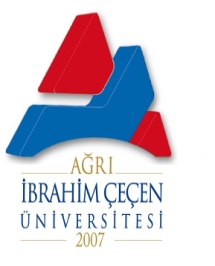 T.C.AĞRI İBRAHİM ÇEÇEN ÜNİVERSİTESİİSLAMİ İLİMLER FAKÜLTESİ DEKANLIĞIBİRİM GÖREV TANIMLARIT.C.AĞRI İBRAHİM ÇEÇEN ÜNİVERSİTESİİSLAMİ İLİMLER FAKÜLTESİ DEKANLIĞIBİRİM GÖREV TANIMLARIADI-SOYADI:ADI-SOYADI:Nimet SEKMANBİRİMİ:BİRİMİ:Fakülte SekreterliğiBAĞLI OLDUĞU BİRİM:BAĞLI OLDUĞU BİRİM:İslami İlimler Fakültesi DekanlığıGÖREVİN KISA TANIMIGÖREVİN KISA TANIMIAğrı İbrahim Çeçen Üniversitesi üst birimleri tarafından belirlenen amaç, ilke ve talimatlara uygun olarak; Fakültenin vizyonu, misyonu doğrultusunda eğitim ve öğretimi gerçekleştirmek için gerekli tüm faaliyetlerinin etkinlik ve verimlilik ilkelerine uygun olarak yürütülmesi amacıyla idari ve akademik işleri Dekan ve Dekan Yardımcılarına karşı sorumluluk içinde organizasyonunu yapar. GÖREV VE SORUMLULUKLARGÖREV VE SORUMLULUKLARGÖREV VE SORUMLULUKLARFakültenin üniversite içi ve dışı tüm idari işlerini yürütmek,Fakülte idari teşkilatında görevlendirilecek personel hakkında Dekana öneride bulunmak,Dekanın uygun görmesi halinde, 5018 Sayılı Kamu Mali Yönetimi ve Kontrol Kanununun 33.maddesi uyarınca gerçekleştirme görevlisi görevini yürütmek,Fakülte Kurulu ve Yönetim Kuruluna oy hakkı olmaksızın raportörlük görevini yapmak,Fakülte Kurulu, Yönetim Kurulu ve Disiplin Kurulu gündemini hazırlatmak ve üyelere dağıtılmasını sağlamak,Fakülte Kurulu, Yönetim Kurulu ve Disiplin Kurulu kararlarının Rektörlük Makamına ve diğer ilgili makamlara iletilmesini ve arşivlenmesini sağlamak,Kurum içi ve kurum dışından gelen evrakın havalesini yaparak kaydedilmesini, birim içi yönlendirilmesini sağlamak,Fakülte bünyesinde birim arşivi oluşturup sorumlusunu belirlemek, arşiv düzeninin sağlamak ve geçmiş döneme ait her türlü evrakın arşiv yönetmelikleri doğrultusunda arşivlenmesini sağlamak,Fakültenin protokol, basın ve halkla ilişkiler ile ilgili iş ve işlemlerini düzenlemek,Fakülte için gerekli olan her türlü mal ve malzeme alımlarında yapılması gereken işlemlerin taşınır kayıt kontrol yetkilisi tarafından yapılmasını sağlar,Fakültede özlük hakları, akademik ve idari personel alımı, süre uzatma, idari soruşturma gibi personel işlerinin koordinasyonunu ve yürütülmesini sağlamak,İdari personelin izinlerini fakültedeki iş akış süreçlerini aksatmayacak biçimde düzenlemek,Fakülte yerleşkesinde gerekli güvenlik tedbirlerinin alınmasını sağlamak,Fakülte iç kontrol uyum eylem planının hazırlanmasını, denetimini ve ilgili birimlere sunulmasını sağlamak.Tasarruf ilkelerine uygun hareket edilmesini sağlamak,İdari personel ile periyodik toplantılar yapmak, uyumlu ve verimli çalışmaları için gerekli tedbirleri almak, personel arasında adil işbölümü yapılmasını sağlamak, kılık kıyafetleri ile görevlerini yerine getirip getirmediklerini denetlemek, gerekli durumlarda idari personelin görev alanlarını ve birimlerini düzenlemek,Fakültedeki akademik ve idari personelin kişisel dosyalarının tutulmasını sağlamak, takip etmek ve istenildiğinde üst makamlara gerekli bilgileri sunmak,Fakülte öğrenci işlerinin düzenli bir biçimde yürütülmesini sağlamak,Kurum içi veya kurum dışından gelen talep ve yazıların değerlendirilerek zamanında cevaplanmasını ve/veya gerekli duyurunun yapılmasını, dosyalanmasını ve arşivlenmesini sağlamak,Fakültenin ihtiyacı olan birim ve bölüm başkanlıklarınca bildirilen demirbaş, temizlik, kırtasiye, ders araçları gibi tüketim malzemeleri ile akademik personelin taleplerinin bütçe imkânları dâhilinde teminini sağlamak, bakım ve onarımlarını yaptırmak,Satın alma ve ihalelerle ilgili çalışmaların yapılmasını sağlamak, denetimi yapmak ve sonuçlandırmak,Fakülteye alınacak akademik personelin sınav işlemlerinin takibi ve sonuçlarının Rektörlüğe iletilmesini sağlamak Fakülte bütçe taslağının hazırlanmasını sağlamak,Çevre, temizlik, bakım ve onarım hizmetlerinin düzenli yürütülmesini sağlamak ve denetlemek,Akademik ve idari personelin maaş ve yollukları ile ders ücretlerinin hazırlanmasını ve tahakkuk ettirilmesini sağlamak, taşınır mal kayıt kontrol, satın alma, bütçe ve ödenek durumlarının denetim ve takibini yapmak,Fakülteye ait depoların düzenli tutulmasını sağlamak,Teknik/teknolojik ve fiziki altyapının planlanması, verimli kullanımı ve iyileştirilmesini sağlamak,Fakültede açılacak kitap sergileri, stantlar ile asılmak istenen afiş ve benzeri talepleri incelemek, denetlemek, Öğrencilere gerekli sosyal hizmetlerin sağlanmasına yardım etmek,Baskı, fotokopi ve bilgi işlem hizmetlerinin düzenli çalışmasını sağlamak,Öğrenciler tarafından talep edilmesi halinde öğrenim belgesi düzenlemek,Gerekli evrakın onay ve tasdikini yapmak,Göreviyle ilgili evrak, eşya araç ve gereçleri korumak ve saklamak,Fakültede çalışan idari, teknik ve yardımcı hizmetler personeli arasında işbölümünü sağlamak, gerekli denetim-gözetimi yapmak,Bilgi edinme yasası çerçevesinde, basit bilgi istemi niteliğini taşıyan yazılara cevap vermek,Çalışma ortamında iş sağlığı ve güvenliği ile ilgili hususların uygulanması konusunda gerekli uyarıları yapmak, mevcut elektrikli aletlerde gerekli kontrollerin yapılmasını koordine etmek, kapı-pencerelerin mesai saatleri dışında kapalı tutulması konusunda uyarılarda bulunmak.Fakülte Sekreteri; bütün faaliyetlerin gözetim ve denetiminin yapılmasında, takip ve kontrol edilmesinde ve sonuçlarının alınmasında Dekana karşı birinci derecede sorumludur.Fakültenin üniversite içi ve dışı tüm idari işlerini yürütmek,Fakülte idari teşkilatında görevlendirilecek personel hakkında Dekana öneride bulunmak,Dekanın uygun görmesi halinde, 5018 Sayılı Kamu Mali Yönetimi ve Kontrol Kanununun 33.maddesi uyarınca gerçekleştirme görevlisi görevini yürütmek,Fakülte Kurulu ve Yönetim Kuruluna oy hakkı olmaksızın raportörlük görevini yapmak,Fakülte Kurulu, Yönetim Kurulu ve Disiplin Kurulu gündemini hazırlatmak ve üyelere dağıtılmasını sağlamak,Fakülte Kurulu, Yönetim Kurulu ve Disiplin Kurulu kararlarının Rektörlük Makamına ve diğer ilgili makamlara iletilmesini ve arşivlenmesini sağlamak,Kurum içi ve kurum dışından gelen evrakın havalesini yaparak kaydedilmesini, birim içi yönlendirilmesini sağlamak,Fakülte bünyesinde birim arşivi oluşturup sorumlusunu belirlemek, arşiv düzeninin sağlamak ve geçmiş döneme ait her türlü evrakın arşiv yönetmelikleri doğrultusunda arşivlenmesini sağlamak,Fakültenin protokol, basın ve halkla ilişkiler ile ilgili iş ve işlemlerini düzenlemek,Fakülte için gerekli olan her türlü mal ve malzeme alımlarında yapılması gereken işlemlerin taşınır kayıt kontrol yetkilisi tarafından yapılmasını sağlar,Fakültede özlük hakları, akademik ve idari personel alımı, süre uzatma, idari soruşturma gibi personel işlerinin koordinasyonunu ve yürütülmesini sağlamak,İdari personelin izinlerini fakültedeki iş akış süreçlerini aksatmayacak biçimde düzenlemek,Fakülte yerleşkesinde gerekli güvenlik tedbirlerinin alınmasını sağlamak,Fakülte iç kontrol uyum eylem planının hazırlanmasını, denetimini ve ilgili birimlere sunulmasını sağlamak.Tasarruf ilkelerine uygun hareket edilmesini sağlamak,İdari personel ile periyodik toplantılar yapmak, uyumlu ve verimli çalışmaları için gerekli tedbirleri almak, personel arasında adil işbölümü yapılmasını sağlamak, kılık kıyafetleri ile görevlerini yerine getirip getirmediklerini denetlemek, gerekli durumlarda idari personelin görev alanlarını ve birimlerini düzenlemek,Fakültedeki akademik ve idari personelin kişisel dosyalarının tutulmasını sağlamak, takip etmek ve istenildiğinde üst makamlara gerekli bilgileri sunmak,Fakülte öğrenci işlerinin düzenli bir biçimde yürütülmesini sağlamak,Kurum içi veya kurum dışından gelen talep ve yazıların değerlendirilerek zamanında cevaplanmasını ve/veya gerekli duyurunun yapılmasını, dosyalanmasını ve arşivlenmesini sağlamak,Fakültenin ihtiyacı olan birim ve bölüm başkanlıklarınca bildirilen demirbaş, temizlik, kırtasiye, ders araçları gibi tüketim malzemeleri ile akademik personelin taleplerinin bütçe imkânları dâhilinde teminini sağlamak, bakım ve onarımlarını yaptırmak,Satın alma ve ihalelerle ilgili çalışmaların yapılmasını sağlamak, denetimi yapmak ve sonuçlandırmak,Fakülteye alınacak akademik personelin sınav işlemlerinin takibi ve sonuçlarının Rektörlüğe iletilmesini sağlamak Fakülte bütçe taslağının hazırlanmasını sağlamak,Çevre, temizlik, bakım ve onarım hizmetlerinin düzenli yürütülmesini sağlamak ve denetlemek,Akademik ve idari personelin maaş ve yollukları ile ders ücretlerinin hazırlanmasını ve tahakkuk ettirilmesini sağlamak, taşınır mal kayıt kontrol, satın alma, bütçe ve ödenek durumlarının denetim ve takibini yapmak,Fakülteye ait depoların düzenli tutulmasını sağlamak,Teknik/teknolojik ve fiziki altyapının planlanması, verimli kullanımı ve iyileştirilmesini sağlamak,Fakültede açılacak kitap sergileri, stantlar ile asılmak istenen afiş ve benzeri talepleri incelemek, denetlemek, Öğrencilere gerekli sosyal hizmetlerin sağlanmasına yardım etmek,Baskı, fotokopi ve bilgi işlem hizmetlerinin düzenli çalışmasını sağlamak,Öğrenciler tarafından talep edilmesi halinde öğrenim belgesi düzenlemek,Gerekli evrakın onay ve tasdikini yapmak,Göreviyle ilgili evrak, eşya araç ve gereçleri korumak ve saklamak,Fakültede çalışan idari, teknik ve yardımcı hizmetler personeli arasında işbölümünü sağlamak, gerekli denetim-gözetimi yapmak,Bilgi edinme yasası çerçevesinde, basit bilgi istemi niteliğini taşıyan yazılara cevap vermek,Çalışma ortamında iş sağlığı ve güvenliği ile ilgili hususların uygulanması konusunda gerekli uyarıları yapmak, mevcut elektrikli aletlerde gerekli kontrollerin yapılmasını koordine etmek, kapı-pencerelerin mesai saatleri dışında kapalı tutulması konusunda uyarılarda bulunmak.Fakülte Sekreteri; bütün faaliyetlerin gözetim ve denetiminin yapılmasında, takip ve kontrol edilmesinde ve sonuçlarının alınmasında Dekana karşı birinci derecede sorumludur.Fakültenin üniversite içi ve dışı tüm idari işlerini yürütmek,Fakülte idari teşkilatında görevlendirilecek personel hakkında Dekana öneride bulunmak,Dekanın uygun görmesi halinde, 5018 Sayılı Kamu Mali Yönetimi ve Kontrol Kanununun 33.maddesi uyarınca gerçekleştirme görevlisi görevini yürütmek,Fakülte Kurulu ve Yönetim Kuruluna oy hakkı olmaksızın raportörlük görevini yapmak,Fakülte Kurulu, Yönetim Kurulu ve Disiplin Kurulu gündemini hazırlatmak ve üyelere dağıtılmasını sağlamak,Fakülte Kurulu, Yönetim Kurulu ve Disiplin Kurulu kararlarının Rektörlük Makamına ve diğer ilgili makamlara iletilmesini ve arşivlenmesini sağlamak,Kurum içi ve kurum dışından gelen evrakın havalesini yaparak kaydedilmesini, birim içi yönlendirilmesini sağlamak,Fakülte bünyesinde birim arşivi oluşturup sorumlusunu belirlemek, arşiv düzeninin sağlamak ve geçmiş döneme ait her türlü evrakın arşiv yönetmelikleri doğrultusunda arşivlenmesini sağlamak,Fakültenin protokol, basın ve halkla ilişkiler ile ilgili iş ve işlemlerini düzenlemek,Fakülte için gerekli olan her türlü mal ve malzeme alımlarında yapılması gereken işlemlerin taşınır kayıt kontrol yetkilisi tarafından yapılmasını sağlar,Fakültede özlük hakları, akademik ve idari personel alımı, süre uzatma, idari soruşturma gibi personel işlerinin koordinasyonunu ve yürütülmesini sağlamak,İdari personelin izinlerini fakültedeki iş akış süreçlerini aksatmayacak biçimde düzenlemek,Fakülte yerleşkesinde gerekli güvenlik tedbirlerinin alınmasını sağlamak,Fakülte iç kontrol uyum eylem planının hazırlanmasını, denetimini ve ilgili birimlere sunulmasını sağlamak.Tasarruf ilkelerine uygun hareket edilmesini sağlamak,İdari personel ile periyodik toplantılar yapmak, uyumlu ve verimli çalışmaları için gerekli tedbirleri almak, personel arasında adil işbölümü yapılmasını sağlamak, kılık kıyafetleri ile görevlerini yerine getirip getirmediklerini denetlemek, gerekli durumlarda idari personelin görev alanlarını ve birimlerini düzenlemek,Fakültedeki akademik ve idari personelin kişisel dosyalarının tutulmasını sağlamak, takip etmek ve istenildiğinde üst makamlara gerekli bilgileri sunmak,Fakülte öğrenci işlerinin düzenli bir biçimde yürütülmesini sağlamak,Kurum içi veya kurum dışından gelen talep ve yazıların değerlendirilerek zamanında cevaplanmasını ve/veya gerekli duyurunun yapılmasını, dosyalanmasını ve arşivlenmesini sağlamak,Fakültenin ihtiyacı olan birim ve bölüm başkanlıklarınca bildirilen demirbaş, temizlik, kırtasiye, ders araçları gibi tüketim malzemeleri ile akademik personelin taleplerinin bütçe imkânları dâhilinde teminini sağlamak, bakım ve onarımlarını yaptırmak,Satın alma ve ihalelerle ilgili çalışmaların yapılmasını sağlamak, denetimi yapmak ve sonuçlandırmak,Fakülteye alınacak akademik personelin sınav işlemlerinin takibi ve sonuçlarının Rektörlüğe iletilmesini sağlamak Fakülte bütçe taslağının hazırlanmasını sağlamak,Çevre, temizlik, bakım ve onarım hizmetlerinin düzenli yürütülmesini sağlamak ve denetlemek,Akademik ve idari personelin maaş ve yollukları ile ders ücretlerinin hazırlanmasını ve tahakkuk ettirilmesini sağlamak, taşınır mal kayıt kontrol, satın alma, bütçe ve ödenek durumlarının denetim ve takibini yapmak,Fakülteye ait depoların düzenli tutulmasını sağlamak,Teknik/teknolojik ve fiziki altyapının planlanması, verimli kullanımı ve iyileştirilmesini sağlamak,Fakültede açılacak kitap sergileri, stantlar ile asılmak istenen afiş ve benzeri talepleri incelemek, denetlemek, Öğrencilere gerekli sosyal hizmetlerin sağlanmasına yardım etmek,Baskı, fotokopi ve bilgi işlem hizmetlerinin düzenli çalışmasını sağlamak,Öğrenciler tarafından talep edilmesi halinde öğrenim belgesi düzenlemek,Gerekli evrakın onay ve tasdikini yapmak,Göreviyle ilgili evrak, eşya araç ve gereçleri korumak ve saklamak,Fakültede çalışan idari, teknik ve yardımcı hizmetler personeli arasında işbölümünü sağlamak, gerekli denetim-gözetimi yapmak,Bilgi edinme yasası çerçevesinde, basit bilgi istemi niteliğini taşıyan yazılara cevap vermek,Çalışma ortamında iş sağlığı ve güvenliği ile ilgili hususların uygulanması konusunda gerekli uyarıları yapmak, mevcut elektrikli aletlerde gerekli kontrollerin yapılmasını koordine etmek, kapı-pencerelerin mesai saatleri dışında kapalı tutulması konusunda uyarılarda bulunmak.Fakülte Sekreteri; bütün faaliyetlerin gözetim ve denetiminin yapılmasında, takip ve kontrol edilmesinde ve sonuçlarının alınmasında Dekana karşı birinci derecede sorumludur.DİĞER BİRİMLERLE İLİŞKİSİÜniversitenin Tüm Akademik ve İdari Birimleri